Organisation ou cause : __________________________________Total des fonds collectés : ________________________________Objectif : _______________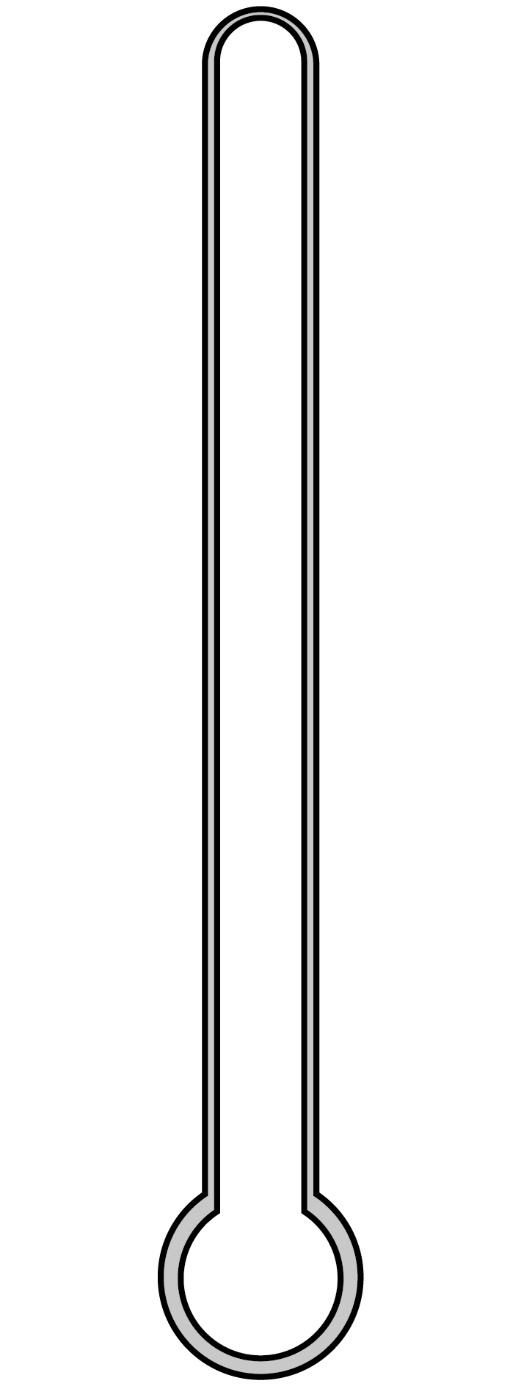 